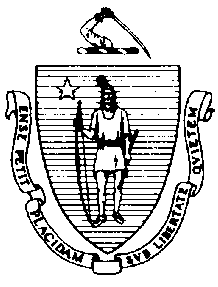 The Executive Office of Health and Human ServicesDepartment of Public HealthBureau of Environmental HealthCommunity Sanitation Program5 Randolph Street, Canton, MA 02021Phone: 781-828-7700 Fax: 781-828-7703July 2, 2018Thomas M. Hodgson, SheriffBristol County Jail, Ash Street Facility400 Faunce Corner RoadDartmouth, MA 02747Re: Facility Inspection - Bristol County Jail, Ash Street Facility, New BedfordDear Sheriff Hodgson:In accordance with M.G.L. c. 111, §§ 5, 20, and 21, as well as Massachusetts Department of Public Health (Department) Regulations 105 CMR 451.000: Minimum Health and Sanitation Standards and Inspection Procedures for Correctional Facilities; 105 CMR 480.000: Storage and Disposal of Infectious or Physically Dangerous Medical or Biological Waste (State Sanitary Code, Chapter VIII); 105 CMR 590.000: Minimum Sanitation Standards for Food Establishments (State Sanitary Code Chapter X); the 1999 Food Code; 105 CMR 520.000 Labeling; and 105 CMR 205.000 Minimum Standards Governing Medical Records and the Conduct of Physical Examinations in Correctional Facilities; I conducted an inspection of the Bristol County Jail, Ash Street Facility on June 13, 2018 accompanied by                                  Lieutenant Andrew Mitzan, Environmental Health and Safety Officer. Violations noted during the inspection are listed below including 73 repeat violations:HEALTH AND SAFETY VIOLATIONS(* indicates conditions documented on previous inspection reports)4 AlleyCells105 CMR 451.353*	Interior Maintenance: Floor paint damaged in cell # 55105 CMR 451.353*	Interior Maintenance: Floor surface damaged in cell # 62105 CMR 451.353	Interior Maintenance: Wall surface damaged in cell # 49 and 618 AlleyShower105 CMR 451.123*	Maintenance: Floor paint damaged outside shower105 CMR 451.123*	Maintenance: Soap scum on walls in showerCells105 CMR 451.353*	Interior Maintenance: Floor paint damaged in all cells105 CMR 451.353*		Interior Maintenance: Wall surface damaged in cell # 116, 122, 124, 127, and 128105 CMR 451.353		Interior Maintenance: Wall surface damaged in cell # 12612 AlleyCells105 CMR 451.353*	Interior Maintenance: Wall surface damaged around toilet in cell # 165, 166, and 168Slop Sink	No Violations Noted16 AlleyCells	No Violations NotedPlant 4Bathroom  105 CMR 451.123	Maintenance: Ceiling rusted in shower area105 CMR 451.123*	Maintenance: Soap scum on walls in shower # 2105 CMR 451.123	Maintenance: Soap scum on walls in shower # 1105 CMR 451.123	Maintenance: Shower curtain dirty in shower # 1 and 2Cells	No Violations Noted(3rd Floor)3 AlleyCells105 CMR 451.353*	Interior Maintenance: Wall surface damaged around toilet in cell # 43 and 44105 CMR 451.353	Interior Maintenance: Wall surface damaged around toilet in cell # 37105 CMR 451.353*	Interior Maintenance: Floor paint damaged in cell # 39 and 41105 CMR 451.353*	Interior Maintenance: Ceiling paint damaged in cell # 44 and 46105 CMR 451.353	Interior Maintenance: Ceiling paint damaged in cell # 457 AlleyCells105 CMR 451.353*	Interior Maintenance: Ceiling paint damaged in cell # 98, 99, 108, 109, and 110105 CMR 451.353	Interior Maintenance: Ceiling paint damaged in cell # 106105 CMR 451.353*	Interior Maintenance: Wall surface damaged around toilet in cell # 97 and 110105 CMR 451.353	Interior Maintenance: Wall surface damaged around toilet in cell # 107105 CMR 451.353*	Interior Maintenance: Wall paint damaged in cell # 98Showers	Unable to Fully Inspect – Both Showers Offline105 CMR 451.123	Maintenance: Ceiling surface damaged outside showers11 AlleyCells105 CMR 451.353	Interior Maintenance: Ceiling paint damaged in cell # 153, 154, 155, and 156105 CMR 451.353*	Interior Maintenance: Wall damaged around toilet in cell # 157 and 161105 CMR 451.353	Interior Maintenance: Wall damaged around toilet in cell # 159 and 160105 CMR 451.353*	Interior Maintenance: Floor paint damaged in cell # 161, 162, and 163Showers105 CMR 451.123	Maintenance: Showers # 1 and 2 dirty15 AlleyCells105 CMR 451.353*	Interior Maintenance: Wall damaged around toilet in cell # 208 and 209105 CMR 451.353	Interior Maintenance: Wall damaged around toilet in cell # 212105 CMR 451.353*	Interior Maintenance: Wall paint damaged in cell # 204105 CMR 451.353	Interior Maintenance: Wall paint damaged in cell # 206105 CMR 451.353*	Interior Maintenance: Floor paint damaged in cell # 206, 209, and 210Plant 3Bathroom105 CMR 451.123*	Maintenance: Ceiling paint damaged outside showers105 CMR 451.123	Maintenance: Curtains dirty in shower # 1 and 2105 CMR 451.123	Maintenance: Soap scum on walls in shower # 1 and 2Cells105 CMR 451.353*	Interior Maintenance: Ceiling paint damaged in cell # 2 and 8105 CMR 451.353	Interior Maintenance: Ceiling paint damaged in cell # 4(2nd Floor)Health ServicesFemale Staff Bathroom	No Violations NotedCopy Room	No Violations NotedNurse’s Station	No Violations NotedOffices	No Violations NotedExam Room105 CMR 451.353	Interior Maintenance: Ceiling paint damaged105 CMR 451.130	Plumbing: Plumbing not maintained in good repair, handwash sink leaking14 AlleyShowers	Unable to Fully Inspect – Both Showers Offline105 CMR 451.123	Maintenance: Wall surface damaged in shower areaCells105 CMR 451.353*	Interior Maintenance: Ceiling paint damaged in cell # 19210 AlleyShowers105 CMR 451.123	Maintenance: Shower # 1 dirtyCells105 CMR 451.353*	Interior Maintenance: Ceiling paint damaged in cell # 143, 144, 147, and 151105 CMR 451.353	Interior Maintenance: Wall surface damaged around toilet in cell # 148 and 1496 AlleyShowers105 CMR 451.123*	Maintenance: Soap scum on walls in shower # 2105 CMR 451.123	Maintenance: Floor surface damaged outside showersCells105 CMR 451.353*	Interior Maintenance: Wall damaged around toilet in cell # 81 and 82105 CMR 451.353*	Interior Maintenance: Wall damaged around toilet in cell # 86105 CMR 451.353*	Interior Maintenance: Ceiling paint damaged in cell # 852 AlleyCells105 CMR 451.353*	Interior Maintenance: Wall paint damaged in cell # 27105 CMR 451.353	Interior Maintenance: Ceiling paint damaged in cell # 26105 CMR 451.353*	Interior Maintenance: Mold on ceiling in cell # 27105 CMR 451.353	Interior Maintenance: Wall surface damaged around toilet in cell # 20105 CMR 451.353	Interior Maintenance: Wall surface damaged in cell # 25 and 32(1st Floor)1 AlleyCells105 CMR 451.353*	Interior Maintenance: Wall surface damaged in cell # 4105 CMR 451.353*	Interior Maintenance: Ceiling paint damaged in cell # 55 AlleyCells105 CMR 451.353*	Interior Maintenance: Wall surface damaged in cell # 73105 CMR 451.353	Interior Maintenance: Wall surface damaged around toilet in cell # 65, 69, 70, 71, 76, and 80105 CMR 451.353*	Interior Maintenance: Ceiling surface damaged in cell # 73105 CMR 451.353	Interior Maintenance: Ceiling paint damaged in cell # 70Showers105 CMR 451.123	Maintenance: Shower # 2 dirty9 AlleyCells105 CMR 451.353*	Interior Maintenance: Ceiling paint damaged in cell # 137 and 138105 CMR 451.353	Interior Maintenance: Ceiling paint damaged in cell # 136105 CMR 451.353	Interior Maintenance: Wall paint damaged in cell # 136Showers105 CMR 451.123*	Maintenance: Soap scum on walls in shower # 1 and 2105 CMR 451.123	Maintenance: Floor paint damaged outside showersBarbershop 	No Violations Noted13 AlleyShowers105 CMR 451.123*	Maintenance: Soap scum on walls in shower # 1 and 2105 CMR 451.123	Maintenance: Curtains dirty in shower # 1 and 2Cells	No Violations NotedPropertyUnable to Inspect – LockedMale Staff BathroomUnable to Inspect – LockedSlop Sink – Maintenance Closet	No Violations NotedKITCHEN Main AreaFC 6-201.16(A)*	Design, Construction, and Installation; Cleanability: Ceiling covering not easily 	cleanable above vent hoodFC 5-205.15(B)*	Plumbing System, Operations and Maintenance: Plumbing system not maintained in 	good repair, handwash sink leaking near ice machineFC 5-205.15(B)	Plumbing System, Operations and Maintenance: Plumbing system not maintained in 	good repair, hot water out-of-order at handwash sinkFC 5-205.15(B)	Plumbing System, Operations and Maintenance: Plumbing system not maintained in 	good repair, kettle # 3 leakingFC 5-205.15(B)	Plumbing System, Operations and Maintenance: Plumbing system not maintained in 	good repair, leak at pipe near main entranceIce Machine	No Violations NotedCooler # 1Unable to Inspect – LockedMop Closet	No Violations NotedKitchen Office	No Violations NotedHandwash Sink (near 3-Compartment sink)	No Violations Noted3-Compartment SinkFC 5-205.15(B)*	Plumbing System, Operations and Maintenance: Plumbing system not maintained in 	good repair, left faucet leakingDishwashing Machine Area	No Violations NotedDry Storage	No Violations NotedDining Area	No Violations NotedFreezer	Unable to Inspect – LockedMilk Cooler  	Unable to Inspect – LockedDAY ROOMBathroom	105 CMR 451.123*	Maintenance: Ceiling vent dusty105 CMR 451.110(A)*	Hygiene Supplies at Toilet and Handwash Sink: No paper towels at handwash sinkMop Closet105 CMR 451.353	Interior Maintenance: Ceiling paint damagedLAUNDRY ROOM 105 CMR 451.353	Interior Maintenance: Wet mop stored in bucket inside chemical storage areaIntake Inmate Bathroom B-1	No Violations NotedInmate Bathroom B-2	No Violations NotedHolding Cells105 CMR 451.353	Interior Maintenance: Ceiling vents dirty in holding cell areaVehicle Trap	No Violations NotedStaff Break Room with Lockers	No Violations NotedRoll Call Area	No Violations NotedOfficer’s Bathroom	No Violations NotedStaff Break Room	No Violations NotedObservations and Recommendations The Inmate population was 147 at the time of inspection.At the time of inspection:Inmates were showering in both the Day Room and on some of the tiers. The Department recommends all showers be cleaned daily and kept in good repair per 105 CMR 451.123;At the time of inspection, the Kitchen was not in use. The food is prepared and transferred from the Bristol County Jail & House of Correction; andThe Department recommended installing soap holders on the wall in the Day Room showers so inmates do not have to keep soap on the floor.This facility does not comply with the Department’s Regulations cited above. In accordance with 105 CMR 451.404, please submit a plan of correction within 10 working days of receipt of this notice, indicating the specific corrective steps to be taken, a timetable for such steps, and the date by which correction will be achieved. The plan should be signed by the Superintendent or Administrator and submitted to my attention, at the address listed above.To review the specific regulatory requirements please visit our website at www.mass.gov/dph/dcs and click on "Correctional Facilities" (available in both PDF and RTF formats).To review the Food Establishment regulations please visit the Food Protection website at www.mass.gov/dph/fpp and click on “Food Protection Regulations”. Then under “Retail” click “105 CMR 590.000 - State Sanitary Code Chapter X – Minimum Sanitation Standards for Food Establishments” and “1999 Food Code”.To review the Labeling regulations please visit the Food Protection website at www.mass.gov/dph/fpp and click on “Food Protection Regulations”. Then under “General Food Regulations” click “105 CMR 520.000: Labeling.” This inspection report is signed and certified under the pains and penalties of perjury.									Sincerely,									Nicholas Gale 									Environmental Health Inspector, CSP, BEHcc:	Jana Ferguson, Director, BEH	Steven Hughes, Director, CSP, BEHMarylou Sudders, Secretary, Executive Office of Health and Human Services 	Thomas Turco, Commissioner, DOCSteven Sousa, Superintendent	Lieutenant Andrew Mitzan, EHSODamon Chaplin, Health Director, New Bedford Health Department		Clerk, Massachusetts House of Representatives	Clerk, Massachusetts Senate	Daniel Bennett, Secretary, EOPSSNelson Alves, Director, Policy Development and Compliance Unit CHARLES D. BAKERGovernorKARYN E. POLITOLieutenant Governor  